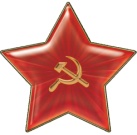 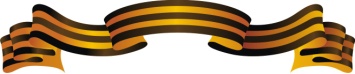 СОГКУ «ЦЕНТР ПАТРИОТИЧЕСКОГО ВОСПИТАНИЯ И ДОПРИЗЫВНОЙ ПОДГОТОВКИ МОЛОДЕЖИ «ДОЛГ» СМОЛЕНСКАЯ ОБЛАСТНАЯ ОБЩЕСТВЕННАЯ ОРГАНИЗАЦИЯ «ПОИСКОВОЕ ОБЪЕДИНЕНИЕ «ДОЛГ» ______________________________________________________________________________________________________________________215100 Смоленская область, г. Вязьма, ул. Комсомольская, 16 Тел/факс (48131) 6 11 63 Email: smoldolg@mail.ruО Т Ч Е Т о работе Международной «Вахты Памяти», посвященной 80-летию освобождения Смоленщины от немецко-фашистских захватчиков на территории Духовщинского района Смоленской области 2023 Сроки и место проведения: 25 апреля – 05 мая 2023 г. Духовщинский район Смоленской области Участники «Вахты Памяти»:  представители 62 поисковых отрядов из 19 регионов РФ (Смоленская, Архангельская, Брянская, Калужская, Ивановская, Белгородская, Ярославская, Томская, Оренбургская, Калининградская, Владимирская, Нижегородская, Московская области, г. Москва, г. С.Петербург, г. Севастополь, Республика Коми, Республика Удмуртия, Приморский край), представители Республики Беларусь и Республики Казахстан; Всего 611 участников: Результаты работы: За время «Вахты Памяти» обнаружены и эксгумированы останки 193 погибших воинов. Установлено 5 имен погибших: В период 2021-2023 гг в Духовщинском районе обнаружены и эксгумированы останки 162 воинов.Установлено 2 имени погибших:5 мая 2023 года на воинском мемориале «Поле Памяти» п.г.т. Озерный состоялось торжественное погребение останков 352 воинов, найденных и эксгумированных поисковыми отрядами на территории Духовщинского районаОтпевание в храме Рождества Богородицы Траурное шествие по центральной улице к мемориалу «Поле Памяти» Митинг, посвященный захоронению погибших воиновПогребение останков, найденных в ходе поисковых работ воинов ВОВСпециалистами отряда специальных работ профессиональной аварийно-спасательной службы СОГБУ «Пожарно-спасательный центр» были изъяты и обезврежены 12 взрывоопасных предметов времен ВОВ, обнаруженные в ходе поисковых работ.Во время «Вахты Памяти» были проведены:27.04 – Диктант Победы, организованный партией «Единая Россия» на площадке Штабная палатка Вахты Памяти, 30 участников – бойцов поисковых отрядов29.04. – Открытие полевого сезона «Вахты Памяти-2023» в Смоленской области. Вручение медальона семье погибшего на Кардымовской земле красноармейца Шведова А.М. (останки солдата найдены в апреле 2023 года отрядом «Переправа»)29.04 – Посещение юнармейцами Духовщинского района полевого лагеря Вахты Памяти, знакомство с основами поисковой работы, 30.04 – Акция «Забота». Оказание гуманитарной помощи двум многодетным сельским семьям, передача книг сельским библиотекам, передача гуманитарной помощи женсовету Духовщинского района для оказания помощи нуждающимся семьям.01.05 День добрых дел. Субботник по уборке мусора вдоль дороги, где расположились биваки поисковых отрядов Вахты ПамятиАкция «Доброхоты» - приведение в порядок четырех воинских захоронений в местах, удаленных от населенных пунктов Духовщинского района04.05 – Вечер Памяти, посвященный погибшим воинам, найденным в ходе «Вахты Памяти»встреча с семьей из Казахстана Аубакирова Каиргильде, передача Ордена «Красной Звезды» родным красноармейца. передача останков Фасхутдинова И.Ф. делегации из Башкортостана (которую возглавил заместитель Полномочного представителя Республики Башкортостан при Президенте Российской Федерации Бикбаев И.З.) для погребения солдата на родинеГости «Вахты Памяти»:Заместитель Губернатора Смоленской области – Макарова Виктория НиколаевнаПредседатель Смоленской областной Думы – Ляхов Игорь Васильевич Глава Муниципального образования «Духовщинский район» – Петифоров Борис ВикторовичРуководитель Следственного Управления Следственного Комитета РФ по Смоленской области – Уханов Анатолий ЮрьевичБлагочинный Ярцевского благочиния – протоиерей Василий МовчанюкДепутаты Смоленской областной думы – (Дементьев Н.А., Моргунов А.В., Васильева О.Н., Гулицкий И.В.) и др. официальные лицаУпоминания в СМИ: https://duhov.admin-smolensk.ru/news/v-duhovschinskom-rajone-sostoyalos-otkrytie-mezhregionalnoj-vahty-pamyati-/http://council.gov.ru/events/main_themes/144738/https://readovka67.ru/news/144922https://smolensk.er.ru/activity/news/v-duhovshinskom-rajone-otkryli-mezhdunarodnuyu-vahtu-pamyatihttps://smolensk-i.ru/authority/v-duhovshhinskom-rayone-startovala-mezhregionalnaya-vahta-pamyati_239492https://ok.ru/organmestngroup/topic/156277739646381https://yandex.ru/video/preview/14963109283941996226https://yandex.ru/video/preview/10288051758068499692https://duhovshina.bezformata.com/listnews/duhovshinskom-rayone-sostoyalos-otkritie/116822627/http://smoleparh.ru/novosti/2023/05/otkrytie-mezhdunarodnoj-vahty-pamyati-2023/ https://vk.com/smdolg?w=wall-70046250_2517/ https://telegra.ph/Pomnim-o-proshlom--stroim-budushchee-05-09/https://www.youtube.com/watch?v=YCixZ8_iISc/https://region-67.ru/video/ac2385960e2cf610fc7f13d1bcea86a2https://www.rabochy-put.ru/news/179173-smolenskie-poiskoviki-proveli-aktsii-zabota-i-dobrokhoty.htmlhttps://smolensk.er.ru/activity/news/zabota-o-nuzhdayushihsya-pamyat-o-nevernuvshihsya-poiskoviki-proveli-dobrye-akcii-zabota-i-dobrohoty
https://youtu.be/4VPhkmFiThw №РайонФамилия имя отчествоОтрядКол-воСмоленская областьСмоленская областьСмоленская областьСмоленская областьСмоленская областьВяземский районОрлов Александр Валерьевич«Долг»22Вяземский районТергалинский Алексей Владимирович«Угра»2Вяземский районГуреев Илья Владимирович«ШтАрм»12Вяземский районОленьчива Ирина Повиласовна«Наследники Победы»2Глинковский районЛеонов Михаил Алексеевич«Гвардия»13Гагаринский районМоткин Валерий Васильевич«Родники»8Демидовский районЛакеенков Игорь Петрович«Чека»10Демидовский районАнтоненков Александр Николаевич«Сапшо»2Дорогобужский районСизов Алексей Михайлович«Боец»3Духовщинский районЧернышев Александр Анатольевич«Комбат»25Духовщинский районФедоров Алексей Юрьевич«Подвиг»1Кардымовский районМаксимова Наталья Геннадьевна«Переправа»8Рославльский районЖарынцев Игорь Анатольевич«Память»24Сафоновский районЛукашев Эдуард «Мемориал»3Сафоновский районКорнеенков Александр Владимирович«Серп и Молот»4Сафоновский районГерасенков Александр Владимирович«Боевое братство»11г. СмоленскРогожкина Елена Дмитриевна«Коловрат»9г. СмоленскТимошенков Сергей Владимирович«Эхо»1г. СмоленскПоплавский Игорь Петрович«Патруль времени»8г. СмоленскБормотов Виктор Александрович«Энергия»12г. СмоленскЕрмаков Александр Игоревич«Медведь»22г. СмоленскАртамонов Алексей Алексеевич«Фронт»15г. СмоленскТерешкова Мария Сергеевна«Асклепий»7г. СмоленскЧерненков Вячеслав Павлович«Атаманский»4г. СмоленскМихальченков Максим Брониславович«им. Феодора Стратилата»7г. СмоленскСеменов Александр Сергеевич«Доброхоты»1г. СмоленскКлембо Дмитрий Викторович«Эдельвейс. Поиск»3г. СмоленскЕрохин Александр Борисович«Витязь»5г. СмоленскАнохина Елена Евгеньевна«Земляне»2г. СмоленскКолпачков Александр Григорьевич«Меркурий»4г. СмоленскПодскребко Евгений Валерьевич«Бастион»11г. СмоленскЛукановский Северин Николаевич«Щит и Меч»15г. СмоленскЛяхов Игорь Васильевич«Славяне»11г. СмоленскПрохоренко Вячеслав Анатольевич«Честь и Долг»17г. СмоленскВасильева Нина Александровна«Следопыт»14г. СмоленскШалыгин Дмитрий Сергеевич«Рубеж»7г. СмоленскБутенко Егор Валерьевич«Красноармеец»11Смоленский районЕфременков Алексей Николаевич«Спас»8Смоленский районГорбачев Денис ИвановичКазачий кадетский поисковый отряд «Хутор Рай»7Темкинский районМоскалев Владимир Дмитриевич«Надежда»8Хиславичский районВолоцуев Андрей Алексеевич«Хослав»4Шумячский районЗаместитель командира Маёров Алексей Владимирович«Звезда»2Ярцевский районКочанов Александр Николаевич«Восток»7Ярцевский районБурменов Дмитрий Викторович«Ярцево»5Ярцевский районПопович Виталий Валерьянович«Русь»6Ярцевский районАксенов Олег ВладимировичПО «Имени Г.И. Бояринова»  5Регионы РФРегионы РФРегионы РФРегионы РФРегионы РФАрхангельская областьБойчук Алексей Николаевич«Надежда»7г. МоскваАндреев Владимир Васильевич«Щит»8г. МоскваИсаков Сергей Николаевич«Дружина»12г. МоскваАлексеевских Дмитрий Алексеевич«Русич»8г. МоскваСамогин Олег Вячеславович«Обелиск»1г. Томск, г. Москва, г. Санкт-Петербург, г. ОренбургРусских Ольга Игоревна«Славяне»69Нижегородская областьРодионова Юлия Владимировна«Торнадо»10Нижегородская областьБолотников Андрей Владимирович«Курган»7Республика КомиФомина Анна Петровна«Связь времен»5Республика КомиШовкопляс Николай ВасильевичВПК «Бойцы»5Белгородская областьЮдин Александр Николаевич«За Родину»9Ивановская областьЧебоксарова Ольга Александровна«Эхо»18Ярославльская областьСоломатов Сергей Викторович«Долг и Честь»12Владимирская областьКазаков Вячеслав Валерьевич«Часовые Памяти»3Архангельская область, г. Москва, г. Санкт-Петербург, г. Севастополь, Московская область, Республика УдмуртияДорожкин Сергей Александрович«Глухари»38Московская область, г. КубинкаКобяков Алексей Леонидович«Вечный огонь»1Зарубежные страныЗарубежные страныЗарубежные страныЗарубежные страныЗарубежные страныРеспублика БеларусьВ составе отряда «Следопыт», г. Смоленск2 Республика КазахстанВ составе отряда «Глухари», г. Москва4Служба обеспеченияСлужба обеспеченияСлужба обеспеченияСлужба обеспечения4№Установленные данные погибшего- по первоисточнику- по архивным даннымИсточники информацииСведения об экспертизеДата и место обнаруженияВид захороненияодиночноебратскоеНайден поисковым отрядомДата и место погребенияСведения о родственниках Фасхутдинов Инсаф Фаттахович, 1911 г.р., рядовой, БАССР, район: Стермебаш, с/с Каранос, деревня: Яечурча (Янчурга) Медальон27.04.2023 г. д. Логи Духовщинский район одиночное«Коловрат» 
г. СмоленскПередан для погребения на родине в Республику БашкортостанРодствен-ники найденыС-т Гридин Александр Михайлович, 1919 г.р., наводчик расчета ПТР 992 СП 306 СДПриказ №013 992 СП от 01.05.1943Жена Егорова Наталья СеменовнаАдрес семьи: ул. Кирова, д.2,Свердловская областьУбит 14,16.08.1943Похоронен: Смоленская область, Духовщинский район, д. ЛогиМедаль «За Отвагу» №26244628.04.2023 г. д. Логи Духовщинский район одиночноеПО «Русич» МоскваПО «Медведь» СмоленскОставлен во временном захоронение Фатиев (Фатеев) Александр Васильевич, 1914 г.р., мл.с-т, красноармеец взвода разведкиПриказ №02 266 СП от 04.02.1943 г.Адрес семьи: Вологодская область, Вахомский р-н, Покровский с/с, д. ВаськовоЖена: Фатеева Антонина Семеновна (Васильевна)Убит 29.08.1943 г. Смоленская область, Пречистенский район.Медаль «За Отвагу» №16527128.04.2023 г. д. Логи Духовщинский район братскоеПО «Долг» Вяземский районЗахоронен «Поле Памяти»п.г.т. Озерный05.05.2023Надписи на ложке: «КОЛЯ» «ТАМБОВ. ОБЛ., ИЗБЕР. Р-НА» «З.Н.С.»ОБД: Золотухин Николай Семенович, 1921 г.р., Тамбовская область, Избердеевский район, Семеновский с/с. Призван Избердеевским РВК, Тамбовская обл., Избердеевский р-н. Красноармеец. Последнее место службы: 39 А 34 отд.бат.ПТРПропал без вести 23.05.1943 Смоленская область, Пречистенский район. Подписная ложкаЦАМО Ф.58 оп.18001 д.29928.04.2023 г. д. Вердино Духовщинский Духовщинский районбратскоеПО «Красноармеец»СмоленскЗахоронен «Поле Памяти»п.г.т. Озерный05.05.2023Надписи на ложке: «П.С.Ф.» «Паша Стриженко» «Краснодар» «По…ха»ОБД: Стриженко Павел Федорович, 1923 г.р., Краснодарский край, Спокойненский районПризван Спокойненским РВК, Краснодарский край, Спокойненский район.Ст.сержант Последнее место службы: 39 А 34 отд.бат.ПТРПропал без вести 23.05.1943 Смоленская область, Пречистенский район.Подписная ложкаЦАМО Ф.58 оп.18001 д.29928.04.2023 г. д. Вердино Духовщинский район братскоеПО «Красноармеец»СмоленскЗахоронен «Поле Памяти»п.г.т. Озерный05.05.2023№Установленные данные погибшего- по первоисточнику- по архивным даннымИсточники информацииСведения об экспертизеДата и место обнаруженияВид захороненияодиночноебратскоеНайден поисковым отрядомДата и место погребенияСведения о родственниках Сметанников Петр Васильевич, 1902 г.р., Московская область, Серпуховский район, д.ВязищеОБД: Сметанников Петр Васильевич, 1902 г.р., сержант, убит 25.08.1943 Смоленская область, Пречистенский район, д.Логи. МедальонЦАМО Ф.58 оп.18001 д.63113.11.2022 г. д. Логи Духовщинский районодиночное«Эдельвейс. Поиск» 
г. СмоленскПередан для погребения на родине в Московскую областьРодствен-ники найденыАубакиров Каиргельде, 1921 г.р., Казахская ССР, Акмолинская область, Эркеншиликский район992 СП 306 СДОрден «Красной Звезды» №139197Передан Родствен-никам01.05.2022д. Логи Духовщинский районбратскоеПО «Глухари»ПО «Им. Клепача» ПО «Бастион» СмоленскПО «Спас»Смоленский районЗахоронен «Поле Памяти»п.г.т. Озерный05.05.2023Родствен-ники найдены